地区研究大会報告名瀬地区　名瀬地区事務局員　山口　慎一・石川　紘基（愛知県立中川青和高等学校）１　日　時　　令和５年１１月２９日（水）　午後２時００から午後４時３０分２　会　場　　名古屋工学院専門学校　　　　　　　名古屋市熱田区神宮四丁目７番２１号３　テーマ 　 スマートフォンを使用した映像教材の作成に関する講習４　参加校　　名瀬地区はじめ県内高等学校から約２０名５　日程および内容　　　　　　午後２時００分　開会並びに主催者、会場校あいさつ　　　　　　午後２時１５分　体験講義　「スマートフォンを使用した映像教材の作成に関する講習」　　　　　　　　講　　師　  名古屋工学院専門学校　メディア学部　映像音響学科　梅村泰成　氏　　　　　　　午後４時１０分　質疑応答　　　　　　　午後４時３０分　閉会あいさつ６　感　想名古屋工学院専門学校において、スマートフォンを使用した映像教材の作成に関する講習をしていただいた。講師の梅村先生は東京のテレビ局で勤めていた経歴があり、プロとしての技術をスマートフォンに応用した実践内容を説明していただくことができた。編集アプリＣａｐＣｕｔを中心に効果的な活用方法ついて説明していただいた。ＣａｐＣｕｔはスマートフォンのアプリ版のみでなく、ブラウザ版も用意されているため各校のパソコンやタブレットでも使いやすいソフトウェアであった。ＣａｐＣｕｔの操作方法は、従来の動画編集ソフトと類似しており、直感的に操作できるものであった。今後公式ＳＮＳの発信などにも役立つ内容が多々あり、大変有意義な講習となった。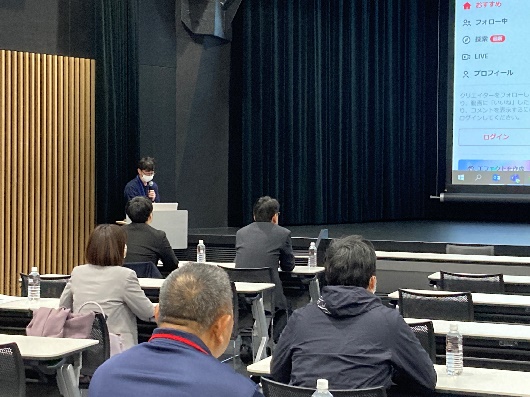 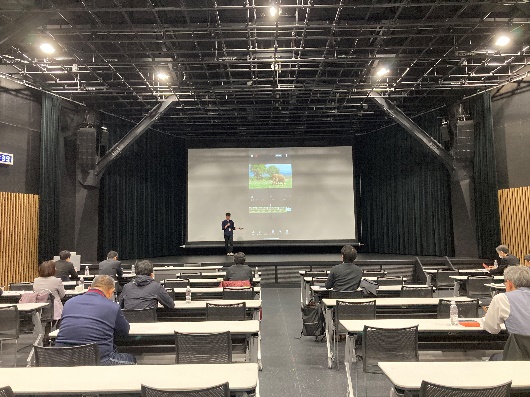 